İlk Müracaat Yeri:YENİYÜZYIL İLKOKULU MÜDÜRLÜĞÜİkinci Müracaat Yeri: HENDEK İLÇE MİLLİ EĞİTİM MÜDÜRLÜĞÜ                                        Adı  Soyadı     : Mehmet KILIÇAdı  Soyadı    :  Murat ÇEKİÇCİOĞLUUnvanı             : Okul MüdürüUnvanı            :  İlçe Milli Eğitim Müdürlüğü Adres               :  Rasimpaşa Mah. 6576. Sok No:10/2 HendekAdres              : Başpınar Mah Stadyum Cad.101.Sok. Hükümet Konağı içiTel No              : 0 264 614 61 10Telefon           : 0 264 614 60 64E-posta            : 732560@meb.k12.trE-posta           : hendek54@meb.k12.trWeb                 : https://yeniyuzyililkokulu.meb.k12.tr/Web                :http://hendek.meb.gov.tr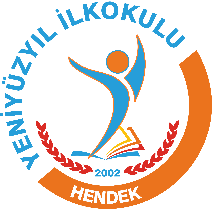 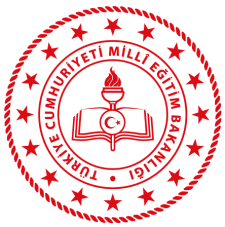 T.C.HENDEK KAYMAKAMLIĞI
YENİYÜZYIL İLKOKULU MÜDÜRLÜĞÜHİZMET STANDARTLARIT.C.HENDEK KAYMAKAMLIĞI
YENİYÜZYIL İLKOKULU MÜDÜRLÜĞÜHİZMET STANDARTLARIT.C.HENDEK KAYMAKAMLIĞI
YENİYÜZYIL İLKOKULU MÜDÜRLÜĞÜHİZMET STANDARTLARIT.C.HENDEK KAYMAKAMLIĞI
YENİYÜZYIL İLKOKULU MÜDÜRLÜĞÜHİZMET STANDARTLARISIRA NOHİZMET ADIBAŞVURUDA İSTENEN BELGELERHİZMETİN TAMAMLANMA SÜRESİ (EN GEÇ)1İlkokul Öğrenim Belgesine veya Diplomasını Zamanında Alamayan, Kaybeden ve Yok Olanlara Belge Düzenlenmesi1. Veli dilekçe2. Savaş, sel, deprem, yangın ve benzeri nedenlerle okul kayıtlarının yok olması hâlinde, belgesini kaybedenlere öğrenim durumunu kanıtlaması şartı ile belge düzenlenebilir.3 İŞ GÜNÜ2İlkokul ve Anasınıflarında Öğrenim Gören Öğrencilerin Nakillerinin Yapılması1. Veli dilekçe2. Şehit, harp malulü ve muharip gazi çocukları, özel eğitim ihtiyacı olan çocukların durumlarını gösteren belge.3. Okul çalışanı olduğunu gösteren belge.4. Anne babanın çalıştığını gösteren belge.Veli, durumuna uygun belge ile başvuruda bulunmalıdır.30 DAKİKA3Sınavla Kayıt Yapılması1. Veli dilekçe     (Yurtdışında bulunma, tutuklu olma, oturduğu yerde okul bulunmaması ve sağlık nedeniyle okula gidemeyen çocuklar için başvuru yapılabilir.)7 İŞ GÜNÜ4İlkokul Öğrencilerinin Sınıf Yükseltmelerinin Yapılması1. Veli dilekçe(Başvurular okulun açıldığı ilk bir ay içinde yapılmalıdır.)15 İŞ GÜNÜ5İlkokullarda Kayıt Erteleme1.  Veli dilekçe2.  Ram Raporu    (69,70,71 veli dilekçesiyle kayıt erteleme)15 İŞ GÜNÜ6Öğrenim Belgesi Verilmesi1.  Veli dilekçe     Öğrenimine devam eden öğrenciler için öğrencinin veya velisinin sözlü talepte bulunması yeterlidir.30 DAKİKA7İlkokul ile Anasınıfı Öğrenci Aday ve Kesin Kayıt, Anasınıflarında Ücretsiz Kayıt Yapılması1.  Veli dilekçe2.  Başvuru Formu3.  Nüfus cüzdanı aslı veya fotokopisi4.  Acil durumlarda başvuru formu5.  Sözleşme6.  Şehit, harp malulü ve muharip gazi çocukları olduğunu gösteren belge(66-68 aylık çocuklar için, velilerinin isteği üzerine dilekçe ile 1. sınıfa kayıtları yapılabilir. Acil durum başvuru formu ve sözleşme anasınıflarında kesin kayıt esnasında doldurulacaktır. Şehit, harp malulü ve muharip gazi çocukları için 10/1 oranında ücretsiz kayıt yapılacaktır.)30 DAKİKA8Anasınıfları ve İlkokullarda Çocuk Kulüpleri İçin Başvuruların Alınması1.  Dilekçe2.  Kayıt Formu3.  Acil durumlarda başvurulacak kişiler formu     Kayıt ve formu ve acil durumlarda başvurulacak kişiler formu, başka okuldan okulumuz çocuk kulübüne kayıt yaptıracak anasınıfı öğrencileri için istenilecektir.15 İŞ GÜNÜ9İlkokullarda Sınıf Tekrarı İsteği Başvurusunun Yapılması1.  Veli dilekçesi3 İŞ GÜNÜ10Öğrenci İzin İsteği1.  Veli dilekçesi15 DAKİKA11Anasınıfı Ücret İadesinin Yapılması1.  Veli dilekçesi3 İŞ GÜNÜBaşvuru esnasında yukarıda belirtilen belgelerin dışında belge istenmesi, eksiksiz belge ile başvuru yapılmasına rağmen, hizmetin belirtilen sürede tamamlanmaması veya yukarıda tabloda bazı hizmetlerin bulunmadığının tespiti durumunda ilk müracaat yerine ya da ikinci müracaat yerine başvurunuz.Başvuru esnasında yukarıda belirtilen belgelerin dışında belge istenmesi, eksiksiz belge ile başvuru yapılmasına rağmen, hizmetin belirtilen sürede tamamlanmaması veya yukarıda tabloda bazı hizmetlerin bulunmadığının tespiti durumunda ilk müracaat yerine ya da ikinci müracaat yerine başvurunuz.Başvuru esnasında yukarıda belirtilen belgelerin dışında belge istenmesi, eksiksiz belge ile başvuru yapılmasına rağmen, hizmetin belirtilen sürede tamamlanmaması veya yukarıda tabloda bazı hizmetlerin bulunmadığının tespiti durumunda ilk müracaat yerine ya da ikinci müracaat yerine başvurunuz.Başvuru esnasında yukarıda belirtilen belgelerin dışında belge istenmesi, eksiksiz belge ile başvuru yapılmasına rağmen, hizmetin belirtilen sürede tamamlanmaması veya yukarıda tabloda bazı hizmetlerin bulunmadığının tespiti durumunda ilk müracaat yerine ya da ikinci müracaat yerine başvurunuz.